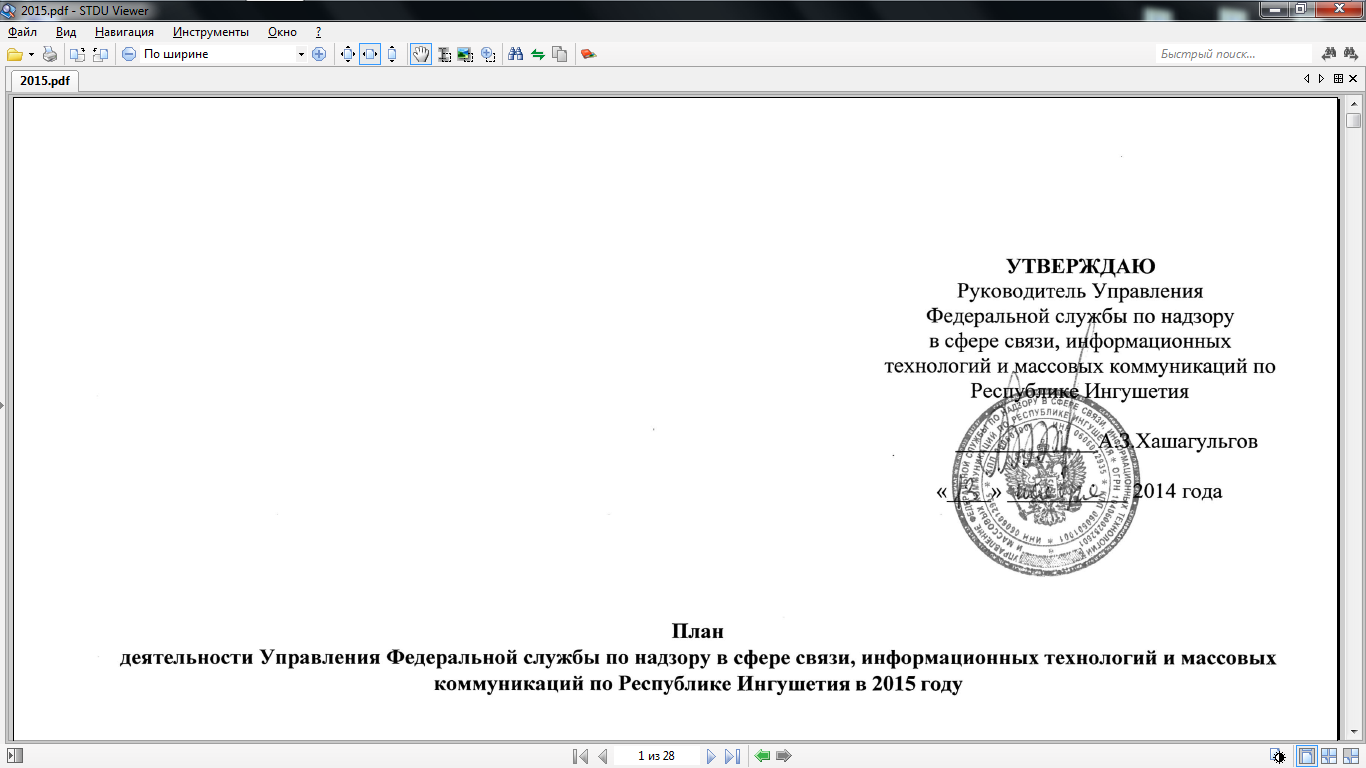 План деятельности Управления Федеральной службы по надзору в сфере связи, информационных технологий и массовых коммуникаций по Республике Ингушетия в 2015 годуI. Выполнение основных задач и функцийI.I. Государственный контроль (надзор)1. Организация и проведение плановых проверок юридических лиц (их филиалов, представительств, обособленных подразделений) и индивидуальных предпринимателейВ СООТВЕТСТВИИ С ПЛАНОМ ПРОВЕДЕНИЯ ПЛАНОВЫХ ПРОВЕРОК юридических лиц (их филиалов, представительств, обособленных подразделений) и индивидуальных предпринимателей УПРАВЛЕНИЯ ФЕДЕРАЛЬНОЙ СЛУЖБЫ ПО НАДЗОРУ В СФЕРЕ СВЯЗИ, ИНФОРМАЦИОННЫХ ТЕХНОЛОГИЙ И МАССОВЫХ КОММУНИКАЦИЙ ПО РЕСПУБЛИКЕ ИНГУШЕТИЯ В 2015 ГОДУ, УТВЕРЖДЕННЫМ ПРИКАЗОМ №113  от 28 октября 2014г. Всего запланировано плановых проверок на 2015 год:102. Организация и проведение Планов проведения проверок деятельности органов местного самоуправления и должностных лиц местного самоуправления в 2015 годуВ СООТВЕТСТВИИ С Планом проведения проверок деятельности органов местного самоуправления и должностных лиц местного самоуправления УПРАВЛЕНИЯ ФЕДЕРАЛЬНОЙ СЛУЖБЫ ПО НАДЗОРУ В СФЕРЕ СВЯЗИ, ИНФОРМАЦИОННЫХ ТЕХНОЛОГИЙ И МАССОВЫХ КОММУНИКАЦИЙ ПО РЕСПУБЛИКЕ ИНГУШЕТИЯ В 2015 ГОДУ, УТВЕРЖДЕННЫМ ПРИКАЗОМ №105  от 30 сентября 2014г.Всего запланировано проверок на 2015 год:43.1. Осуществление контроля за соблюдением лицензиатами лицензионных и обязательных требований в области телевизионного вещания и радиовещанияЗапланировано мероприятий систематического наблюдения на 2015год: 33.2. Осуществление контроля за соблюдением законодательства Российской Федерации в сфере средств массовой информации, в том числе:3.2.1. проведение мероприятий по контролю (надзору) за соблюдением законодательства Российской Федерации о средствах массовой информации, при проведении которых не требуется взаимодействие уполномоченных на осуществление государственного контроля (надзора) органов с проверяемыми (контролируемыми) лицами;Запланировано мероприятий систематического наблюдения на 2015 год: 163.2.2. выявление нарушений, связанных с использованием средств массовой информации для осуществления экстремистской деятельности, пропаганды наркотиков, порнографии, культа насилия и жестокости, распространения материалов, содержащих нецензурную брань, и распространения информации о несовершеннолетних, пострадавших в результате противоправных действий (бездействия) (мониторинг СМИ)3.3. Осуществление контроля за соблюдением обязательных требований в сфере связиОсуществление контроля за соблюдением владельцами лицензии (лицензий) на осуществление деятельности в области оказания услуг электросвязи установленных обязательных требований в области связи (кроме контроля за соблюдением пользователями радиочастотным спектром порядка, требований и условий, относящихся к использованию РЭС)Запланировано мероприятий систематического наблюдения на 2015 год: 4Осуществление контроля за соблюдением владельцами лицензии (лицензий) на осуществление деятельности в области оказания услуг связи с использованием радиочастотного спектра, порядка, требований и условий, относящихся к использованию РЭСЗапланировано мероприятий систематического наблюдения на 2015 год: 20Осуществление контроля за соблюдением пользователями радиочастотным спектром (не имеющими лицензий на осуществление деятельности в области оказания услуг связи) порядка, требований и условий, относящихся к использованию РЭСЗапланировано мероприятий систематического наблюдения на 2015год: 0Осуществление контроля за соблюдением владельцами лицензии (лицензий) на осуществление деятельности в области оказания услуг почтовой связи установленных обязательных требований в области почтовой связиЗапланировано мероприятий систематического наблюдения на 2015 год: 43.4. Осуществление контроля за соблюдением обязательных требований в сфере защиты прав субъектов персональных данных, в том числе:проведение мероприятий систематического наблюдения в сети Интернет по выявлению интернет-ресурсов, зарегистрированных в доменной зоне «ru», незаконно распространяющих персональные данные неограниченного круга лиц (предложения о покупке баз данных либо предоставление доступа к базам данных, содержащим персональные данные граждан;проведение мероприятий систематического наблюдения по выявлению в местах розничной торговли фактов незаконной реализации на физических носителях (CD – диски и т.п.) баз данных, содержащих персональные данные граждан Российской Федерации;проведение мероприятий систематического наблюдения в части оценки соответствия информации, размещаемой в общественных местах, на средствах наружной рекламы (билборды) и светодиодных экранах, требованиям законодательства Российской Федерации в области персональных данных.Республика ИнгушетияЗапланировано мероприятий систематического наблюдения на 2015 год: 104. Организация и проведение государственного контроля (надзора) за соблюдением операторами связи законодательства Российской Федерации в сфере противодействия легализации (отмыванию) доходов, полученных преступным путем, и финансированию терроризма 5. Организация и проведение государственного контроля (надзора) за соблюдением владельцами франкировальных машин (не операторами связи) порядка использования франкировальных машин 6. Организация и проведение государственного контроля (надзора) за соответствием деятельности государственных органов исполнительной власти по обработке персональных данных требованиям законодательства Российской Федерации в области персональных данных I.II. Оказание государственных услуг. Разрешительная и регистрационная деятельностьI.III. Оказание государственных услуг. Ведение реестров в сфере массовых коммуникацийI.IV. Обеспечение ведения Реестра операторов, занимающих существенное положение в сети связи общего пользованияI.V. Ведение Реестра операторов, осуществляющих обработку персональных данныхI.VI. Планирование деятельности и подготовка отчетных документов II. Обеспечение выполнения задач и функций		1. Противодействие коррупции2. Информационное обеспечение деятельности3. Методическая работа4. Проведение конференций, сборов, семинаров5. Профессиональная подготовка6. Кадровая работа7. Финансовое обеспечение деятельности8. Материально-техническое обеспечение деятельности9. Прочие мероприятияЗаместитель руководителя- начальник отдела контроля (надзора) и разрешительной работыУправления Роскомнадзора по Республике Ингушетия                                                                                               Г.М. Булгучев                                                                                                                              № п/п мероприятия№ ппСведения о проверяемом лицеСведения о проверяемом лицеСведения о проверяемом лицеСведения о проверяемом лицеСведения о проверяемом лицеСведения о проверяемом лицеЗапланированный срок проведения мероприятия Запланированный срок проведения мероприятия № п/п мероприятия№ ппПолное наименование проверяемого лицаИННОГРННомер лицензииТерритория вещанияВид деятельности№ п/п мероприятия№ ппПолное наименование проверяемого лицаИННОГРННомер лицензииТерритория вещанияВид деятельностиначалоокончание1234567891011.1Общество с ограниченной ответственностью "Радио Ангушт"0603284761110060300008020840Республика Ингушетия; Республика Северная Осетия - Алания; наземное эфирное вещание02.03.201520.03.201522.1Общество с ограниченной ответственностью "НЕБИСЕТ МЕДИА"0603277725103060018175423245Республика Ингушетия; универсальная01.06.201519.06.201533.1Закрытое акционерное общество "Информационные технологии и телекоммуникации"0602040032102060137004122309Республика Ингушетия; наземное эфирное вещание03.08.201520.08.2015№ п/п мероприятияСведения о проверяемом средстве массовой информацииСведения о проверяемом средстве массовой информацииСведения о проверяемом средстве массовой информацииЗапланированный срок проведения мероприятияЗапланированный срок проведения мероприятия№ п/п мероприятияПолное наименование средства массовой информацииНомер свидетельства о регистрации СМИФорма распространения№ п/п мероприятияПолное наименование средства массовой информацииНомер свидетельства о регистрации СМИФорма распространенияначалоокончание1234561"Молодая Ингушетия"ПИ № ТУ 06 - 00015 печатное СМИ газета26.01.201528.01.20152ИнгушетияПИ № ТУ 06 - 00012печатное СМИ газета09.02.201511.02.20153"Керда ХА"ПИ № 10-4092печатное СМИ газета23.02.201525.02.20154"The Ingush Times"ПИ № ТУ 06 - 00017печатное СМИ газета16.03.201518.03.20155Общественная трибуна ИнгушетииПИ № ТУ 06 - 00011печатное СМИ газета06.04.201508.04.20156НаьсархоПИ № ТУ 06 - 00006печатное СМИ газета20.04.201522.04.20157Сердало (Свет)ПИ № ФС 10 - 6526печатное СМИ газета13.05.201515.05.20158Литературная Ингушетия № Р 2327печатное СМИ журнал15.06.201517.06.20159ИнгушетияПИ № ТУ 06 - 00012печатное СМИ газета13.07.201515.07.201510Сердало (Свет)ПИ № ФС 10 - 6526печатное СМИ газета10.08.201512.08.201511Селаад ("Радуга")ПИ № ТУ 06 - 00013печатное СМИ журнал17.08.201519.08.201512Торг для всехПИ № ТУ 06 - 00020печатное СМИ газета14.09.201516.09.201513"Керда ХА"ПИ № 10-4092печатное СМИ газета05.10.201507.10.201514НаьсархоПИ № ТУ 06 - 00006печатное СМИ газета02.11.201504.11.201515Сердало (Свет)ПИ № ФС 10 - 6526печатное СМИ газета23.11.201525.11.201516ИнгушетияПИ № ТУ 06 - 00012печатное СМИ газета14.12.201516.12.2015№ ппНаименование мероприятияОтветственный за исполнениеИсполнительПеречень СМИ, запланированных к анализуПеречень СМИ, запланированных к анализуПеречень СМИ, запланированных к анализу№ ппНаименование мероприятияОтветственный за исполнениеИсполнитель№ п/пНаименование СМИРегистрационный номер12341Анализ материалов, размещенных в СМИ, с целью выявления нарушений, связанных с использованием СМИ для осуществления экстремистской деятельности, и принятие мер в случае выявления нарушений в соответствии с законодательством Российской Федерации о средствах массовой информацииБулгучев Гирихан МагометовичЯндиев Мовсар Усманович1Общественная трибуна ИнгушетииПИ № ТУ 06 - 000112"Молодая Ингушетия"ПИ № ТУ 06 - 00015 3Сердало (Свет)ПИ № ФС 10 - 65264"The Ingush Times"ПИ № ТУ 06 - 000175Сув (Княгиня)ПИ № ФС 77 - 589512Анализ материалов, размещенных в СМИ, с целью выявления нарушений, связанных с использованием СМИ для распространения сведений о способах, методах разработки, изготовления и использования, местах приобретения наркотических средств, психотропных веществ и их прекурсоров, пропаганде каких-либо преимуществ использования отдельных наркотических средств, психотропных веществ, их аналогов и прекурсоров, и принятие мер в случае выявления нарушений в соответствии с законодательством Российской Федерации о средствах массовой информацииБулгучев Гирихан МагометовичЯндиев Мовсар Усманович1Общественная трибуна ИнгушетииПИ № ТУ 06 - 000112Сердало (Свет)ПИ № ФС 10 - 65263"Молодая Ингушетия"ПИ № ТУ 06 - 00015 4Сув (Княгиня)ПИ № ФС 77 - 589515"The Ingush Times"ПИ № ТУ 06 - 000173Анализ материалов, размещенных в СМИ, с целью выявления нарушений, связанных с использованием СМИ для пропаганды порнографии, и принятие мер в случае выявления нарушений в соответствии с законодательством Российской Федерации о средствах массовой информацииБулгучев Гирихан МагометовичЯндиев Мовсар Усманович1Сердало (Свет)ПИ № ФС 10 - 65262Общественная трибуна ИнгушетииПИ № ТУ 06 - 000113"Молодая Ингушетия"ПИ № ТУ 06 - 00015 4Сув (Княгиня)ПИ № ФС 77 - 589515"The Ingush Times"ПИ № ТУ 06 - 000174Анализ материалов, размещенных в СМИ, с целью выявления нарушений, связанных с использованием СМИ для пропаганды культа насилия и жестокости, и принятие мер в случае выявления нарушений в соответствии с законодательством Российской Федерации о средствах массовой информацииБулгучев Гирихан МагометовичЯндиев Мовсар Усманович1"The Ingush Times"ПИ № ТУ 06 - 000172"Молодая Ингушетия"ПИ № ТУ 06 - 00015 3Общественная трибуна ИнгушетииПИ № ТУ 06 - 000114Сердало (Свет)ПИ № ФС 10 - 65265Сув (Княгиня)ПИ № ФС 77 - 589515Анализ материалов, размещенных в СМИ, с целью выявления нарушений, связанных с выявлением материалов, содержащих нецензурную брань, и принятие мер в случае выявления нарушений в соответствии с законодательством Российской Федерации о средствах массовой информацииБулгучев Гирихан МагометовичЯндиев Мовсар Усманович1"Молодая Ингушетия"ПИ № ТУ 06 - 00015 2Общественная трибуна ИнгушетииПИ № ТУ 06 - 000113Сердало (Свет)ПИ № ФС 10 - 65264"The Ingush Times"ПИ № ТУ 06 - 000175Сув (Княгиня)ПИ № ФС 77 - 589516Анализ материалов, размещенных в СМИ, с целью выявления нарушений, связанных с распространением информации о несовершеннолетнем, пострадавшем в результате противоправных действий (бездействия), и принятие мер в случае выявления нарушений в соответствии с законодательством Российской Федерации о средствах массовой информацииБулгучев Гирихан МагометовичЯндиев Мовсар Усманович1"The Ingush Times"ПИ № ТУ 06 - 000172"Молодая Ингушетия"ПИ № ТУ 06 - 00015 3Общественная трибуна ИнгушетииПИ № ТУ 06 - 000114Сердало (Свет)ПИ № ФС 10 - 65265Сув (Княгиня)ПИ № ФС 77 - 589517Анализ материалов, размещенных в СМИ, с целью выявления нарушений, связанных с использованием СМИ для распространения информации об общественном объединении или иной организации, включенных в опубликованный перечень общественных и религиозных объединений, без указания на то, что соответствующее объединение или иная организация ликвидированы или их деятельность прекращена по основаниям, предусмотренным Федеральным законом «О противодействии экстремистской деятельности», и принятие мер в случае выявления нарушений в соответствии с законодательством Российской Федерации о средствах массовой информацииБулгучев Гирихан МагометовичЯндиев Мовсар Усманович1Общественная трибуна ИнгушетииПИ № ТУ 06 - 000112"Молодая Ингушетия"ПИ № ТУ 06 - 00015 3"The Ingush Times"ПИ № ТУ 06 - 000174Сердало (Свет)ПИ № ФС 10 - 65265Сув (Княгиня)ПИ № ФС 77 - 589518Анализ материалов, размещенных в СМИ, с целью выявления нарушений, связанных с распространением иной информации, распространение которой запрещено федеральными законамиБулгучев Гирихан МагометовичЯндиев Мовсар Усманович1Сердало (Свет)ПИ № ФС 10 - 65262Общественная трибуна ИнгушетииПИ № ТУ 06 - 000113"Молодая Ингушетия"ПИ № ТУ 06 - 00015 4"The Ingush Times"ПИ № ТУ 06 - 000175Сув (Княгиня)ПИ № ФС 77 - 58951№ п/п мероприятия№ ппСведения о проверяемом лицеСведения о проверяемом лицеСведения о проверяемом лицеСведения о проверяемом лицеСведения о проверяемом лицеЗапланированный срок проведения мероприятия Запланированный срок проведения мероприятия № п/п мероприятия№ ппПолное наименование проверяемого лицаИННОГРННомер лицензииВид деятельности; наименование услуги связи№ п/п мероприятия№ ппПолное наименование проверяемого лицаИННОГРННомер лицензииВид деятельности; наименование услуги связиначалоокончание1234567891Открытое акционерное общество междугородной и международной электрической связи "Ростелеком"7707049388102770019876786467Услуги местной телефонной связи с использованием таксофонов02.02.201527.02.2015121480Телематические услуги связи2Открытое акционерное общество междугородной и международной электрической связи "Ростелеком"7707049388102770019876786467Услуги местной телефонной связи с использованием таксофонов01.05.201529.05.2015121480Телематические услуги связи3Открытое акционерное общество междугородной и международной электрической связи "Ростелеком"7707049388102770019876786467Услуги местной телефонной связи с использованием таксофонов01.07.201531.07.2015121480Телематические услуги связи4Открытое акционерное общество междугородной и международной электрической связи "Ростелеком"7707049388102770019876786467Услуги местной телефонной связи с использованием таксофонов01.10.201530.10.2015121480Телематические услуги связи№ п/п мероприятия№ ппСведения о проверяемом лицеСведения о проверяемом лицеСведения о проверяемом лицеСведения о проверяемом лицеСведения о проверяемом лицеЗапланированный срок проведения мероприятия Запланированный срок проведения мероприятия № п/п мероприятия№ ппПолное наименование проверяемого лицаИННОГРННомер лицензииВид деятельности; наименование услуги cвязи№ п/п мероприятия№ ппПолное наименование проверяемого лицаИННОГРННомер лицензииВид деятельности; наименование услуги cвязиначалоокончание1234567891Открытое акционерное общество "МегаФон"7812014560102780916958512.01.201530.01.20152Закрытое акционерное общество "Информационные технологии и телекоммуникации"0602040032102060137004102.02.201527.02.20153Открытое акционерное общество "Вымпел-Коммуникации"7713076301102770016663602.02.201527.02.20154Закрытое акционерное общество "Информационные технологии и телекоммуникации"0602040032102060137004102.03.201531.03.20155Открытое акционерное общество "Мобильные ТелеСистемы"7740000076102770014912402.03.201531.03.20156Открытое акционерное общество "МегаФон"7812014560102780916958501.04.201530.04.20157Закрытое акционерное общество "Информационные технологии и телекоммуникации"0602040032102060137004104.05.201529.05.20158Открытое акционерное общество "Вымпел-Коммуникации"7713076301102770016663601.05.201529.05.20159Открытое акционерное общество "Мобильные ТелеСистемы"7740000076102770014912401.06.201530.06.201510Закрытое акционерное общество "Информационные технологии и телекоммуникации"0602040032102060137004102.06.201501.07.201511Открытое акционерное общество "МегаФон"7812014560102780916958501.07.201531.07.201512Закрытое акционерное общество "Информационные технологии и телекоммуникации"0602040032102060137004103.08.201531.08.201513Открытое акционерное общество "Вымпел-Коммуникации"7713076301102770016663603.08.201531.08.201514Закрытое акционерное общество "Информационные технологии и телекоммуникации"0602040032102060137004102.09.201530.09.201515Открытое акционерное общество "Мобильные ТелеСистемы"7740000076102770014912401.09.201530.09.201516Закрытое акционерное общество "Информационные технологии и телекоммуникации"0602040032102060137004105.10.201530.10.201517Открытое акционерное общество "МегаФон"7812014560102780916958501.10.201530.10.201518Закрытое акционерное общество "Информационные технологии и телекоммуникации"0602040032102060137004102.11.201530.11.201519Открытое акционерное общество "Вымпел-Коммуникации"7713076301102770016663602.11.201530.11.201520Открытое акционерное общество "Мобильные ТелеСистемы"7740000076102770014912401.12.201531.12.2015№ п/п мероприятияСведения о проверяемом лицеСведения о проверяемом лицеСведения о проверяемом лицеСведения о проверяемом лицеЗапланированный срок проведения мероприятияЗапланированный срок проведения мероприятия№ п/п мероприятияПолное наименование проверяемого лицаИННОГРНВид деятельности№ п/п мероприятияПолное наименование проверяемого лицаИННОГРНВид деятельностиначалоокончание1234567№ п/п мероприятия Сведения о проверяемом лицеСведения о проверяемом лицеСведения о проверяемом лицеСведения о проверяемом лицеСведения о проверяемом лицеЗапланированный срок проведения мероприятия Запланированный срок проведения мероприятия № п/п мероприятия Полное наименование проверяемого лицаИННОГРННомер лицензииКоличество проверяемых почтовых отправлений№ п/п мероприятия Полное наименование проверяемого лицаИННОГРННомер лицензииКоличество проверяемых почтовых отправленийначалоокончание123456781Федеральное государственное унитарное предприятие "Почта России"77242616101037724007276100012.01.201526.03.20152Федеральное государственное унитарное предприятие "Почта России"77242616101037724007276101001.04.201525.06.20153Федеральное государственное унитарное предприятие "Почта России"77242616101037724007276100001.07.201525.09.20154Федеральное государственное унитарное предприятие "Почта России"77242616101037724007276101001.10.201524.12.2015№ п/пНаправление контроляКоличество запланированных мероприятийКоличество запланированных мероприятий12331мероприятия систематического наблюдения в сети Интернет22мероприятия систематического наблюдения в местах розничной торговли в целях выявления фактов незаконной реализации на физических носителях (оптические диски и т.п.) баз данных, содержащих персональные данные граждан Российской Федерации43мероприятия систематического наблюдения в части оценки соответствия информации, размещаемой в общественных местах, на средствах наружной рекламы (билбордах) и светодиодных экранах, требованиям законодательства Российской Федерации в области персональных данных4№ п/п мероприятияСведения о проверяемом лицеСведения о проверяемом лицеСведения о проверяемом лицеСведения о проверяемом лицеЗапланированный срок проведения мероприятия Запланированный срок проведения мероприятия № п/п мероприятияПолное наименование проверяемого лицаИННОГРНВид деятельности№ п/п мероприятияПолное наименование проверяемого лицаИННОГРНВид деятельностиначалоокончание1234567№ п/п мероприятияСведения о проверяемом лицеСведения о проверяемом лицеСведения о проверяемом лицеЗапланированный срок проведения мероприятия Запланированный срок проведения мероприятия № п/п мероприятияПолное наименование проверяемого лицаИННОГРН№ п/п мероприятияПолное наименование проверяемого лицаИННОГРНначалоокончание123467№ п/п мероприятияСведения о проверяемом лицеСведения о проверяемом лицеСведения о проверяемом лицеСведения о проверяемом лицеЗапланированный срок проведения мероприятия Запланированный срок проведения мероприятия № п/п мероприятияПолное наименование проверяемого лицаИННОГРНВид деятельности№ п/п мероприятияПолное наименование проверяемого лицаИННОГРНВид деятельностиначалоокончание12345671Министерство образования Республики Ингушетия06030056011020600986570ПД ГМО: обработка персональных данных01.09.201528.09.20152Министерство здравоохранения Республики Ингушетия06020069301020600984986ПД ГМО: обработка персональных данных03.08.201528.08.2015№ ппНаименование мероприятияОтветственный за исполнениеКто привлекаетсяСроки выполненияСроки выполненияСроки выполненияСроки выполненияСроки выполненияСроки выполненияСроки выполненияСроки выполненияСроки выполненияСроки выполненияСроки выполненияСроки выполнения№ ппНаименование мероприятияОтветственный за исполнениеКто привлекаетсяI кварталI кварталI кварталII кварталII кварталII кварталIII кварталIII кварталIII кварталIV кварталIV кварталIV квартал№ ппНаименование мероприятияОтветственный за исполнениеКто привлекаетсяянвфевмартапрмайиюньиюльавгсентоктноядек123456789101112131415161Регистрация средств массовой информации, продукция которых предназначена для распространения преимущественно на территории субъекта Российской Федерации, территории муниципального образованияГ.М. БулгучевОКНиРРПо мере поступления заявокПо мере поступления заявокПо мере поступления заявокПо мере поступления заявокПо мере поступления заявокПо мере поступления заявокПо мере поступления заявокПо мере поступления заявокПо мере поступления заявокПо мере поступления заявокПо мере поступления заявокПо мере поступления заявок2Регистрация радиоэлектронных средств и высокочастотных устройствГ.М. БулгучевОКНиРРПо мере поступления заявокПо мере поступления заявокПо мере поступления заявокПо мере поступления заявокПо мере поступления заявокПо мере поступления заявокПо мере поступления заявокПо мере поступления заявокПо мере поступления заявокПо мере поступления заявокПо мере поступления заявокПо мере поступления заявок3Выдача разрешений на применение франкировальных машинГ.М. БулгучевОКНиРРПо мере поступления заявокПо мере поступления заявокПо мере поступления заявокПо мере поступления заявокПо мере поступления заявокПо мере поступления заявокПо мере поступления заявокПо мере поступления заявокПо мере поступления заявокПо мере поступления заявокПо мере поступления заявокПо мере поступления заявок4Выдача разрешений на судовые радиостанции, используемые на морских судах, судах внутреннего плавания и судах смешанного (река - море) плаванияГ.М. БулгучевОКНиРРПо мере поступления заявокПо мере поступления заявокПо мере поступления заявокПо мере поступления заявокПо мере поступления заявокПо мере поступления заявокПо мере поступления заявокПо мере поступления заявокПо мере поступления заявокПо мере поступления заявокПо мере поступления заявокПо мере поступления заявок№ ппНаименование мероприятияОтветственный за исполнениеКто привлекаетсяСроки выполненияСроки выполненияСроки выполненияСроки выполненияСроки выполненияСроки выполненияСроки выполненияСроки выполненияСроки выполненияСроки выполненияСроки выполненияСроки выполнения№ ппНаименование мероприятияОтветственный за исполнениеКто привлекаетсяI кварталI кварталI кварталII кварталII кварталII кварталIII кварталIII кварталIII кварталIV кварталIV кварталIV квартал№ ппНаименование мероприятияОтветственный за исполнениеКто привлекаетсяянвфевмартапрмайиюньиюльавгсентоктноядек123456789101112131415161Ведение реестра СМИ, распространяемых на территории субъекта Российской Федерации, территории муниципального образованияГ.М. БулгучевОКНиРРПостоянно, по мере необходимостиПостоянно, по мере необходимостиПостоянно, по мере необходимостиПостоянно, по мере необходимостиПостоянно, по мере необходимостиПостоянно, по мере необходимостиПостоянно, по мере необходимостиПостоянно, по мере необходимостиПостоянно, по мере необходимостиПостоянно, по мере необходимостиПостоянно, по мере необходимостиПостоянно, по мере необходимости№ ппНаименование мероприятияОтветствен-ный за исполнениеКто привлекаетсяСроки выполненияСроки выполненияСроки выполненияСроки выполненияСроки выполненияСроки выполненияСроки выполненияСроки выполненияСроки выполненияСроки выполненияСроки выполненияСроки выполнения№ ппНаименование мероприятияОтветствен-ный за исполнениеКто привлекаетсяI кварталI кварталI кварталII кварталII кварталII кварталIII кварталIII кварталIII кварталIV кварталIV кварталIV квартал№ ппНаименование мероприятияОтветствен-ный за исполнениеКто привлекаетсяянвфевмартапрмайиюньиюльавгсентоктноядек12345678910111213141516Сбор от операторов отчетных форм, предусмотренных Положением о ведении реестра операторов, занимающих существенное положение в сети связи общего пользования, утвержденным приказом Мининформсвязи России от 19.05.2005 № 55Г.М. БулгучевОКНиРР1 мартПроверка отчетных форм операторов размещение их в ЕИС РоскомнадзораГ.М. БулгучевОКНиРР20 март№ ппНаименование мероприятияОтветствен-ный за исполнениеКто привлекаетсяСроки выполненияСроки выполненияСроки выполненияСроки выполненияСроки выполненияСроки выполненияСроки выполненияСроки выполненияСроки выполненияСроки выполненияСроки выполненияСроки выполнения№ ппНаименование мероприятияОтветствен-ный за исполнениеКто привлекаетсяI кварталI кварталI кварталII кварталII кварталII кварталIII кварталIII кварталIII кварталIV кварталIV кварталIV квартал№ ппНаименование мероприятияОтветствен-ный за исполнениеКто привлекаетсяянвфевмартапрмайиюньиюльавгсентоктноядек123456789101112131415161Прием уведомлений от операторов, осуществляющих обработку персональных данных, в соответствии с требованиями части 3 статьи 22 Федерального закона от 27 июля 2006 г. № 152-ФЗ «О персональных данных»Г.М. БулгучевОКНиРРПостоянно, по мере поступления уведомленийПостоянно, по мере поступления уведомленийПостоянно, по мере поступления уведомленийПостоянно, по мере поступления уведомленийПостоянно, по мере поступления уведомленийПостоянно, по мере поступления уведомленийПостоянно, по мере поступления уведомленийПостоянно, по мере поступления уведомленийПостоянно, по мере поступления уведомленийПостоянно, по мере поступления уведомленийПостоянно, по мере поступления уведомленийПостоянно, по мере поступления уведомлений2Внесение (изменение, исключение) сведений об операторах, осуществляющих обработку персональных данныхГ.М. БулгучевОКНиРРПостоянно, по мере поступления сведенийПостоянно, по мере поступления сведенийПостоянно, по мере поступления сведенийПостоянно, по мере поступления сведенийПостоянно, по мере поступления сведенийПостоянно, по мере поступления сведенийПостоянно, по мере поступления сведенийПостоянно, по мере поступления сведенийПостоянно, по мере поступления сведенийПостоянно, по мере поступления сведенийПостоянно, по мере поступления сведенийПостоянно, по мере поступления сведений3Предоставление выписок из реестра операторов, осуществляющих обработку персональных данныхГ.М. БулгучевОКНиРРПостоянно, по мере поступления запросовПостоянно, по мере поступления запросовПостоянно, по мере поступления запросовПостоянно, по мере поступления запросовПостоянно, по мере поступления запросовПостоянно, по мере поступления запросовПостоянно, по мере поступления запросовПостоянно, по мере поступления запросовПостоянно, по мере поступления запросовПостоянно, по мере поступления запросовПостоянно, по мере поступления запросовПостоянно, по мере поступления запросов4Размещение в СМИ объявлений, статей, интервью руководителей (заместителей руководителей) управлений Роскомнадзора о необходимости уведомления Уполномоченного органа об обработке персональных данныхГ.М. БулгучевОКНиРР, ООПРК Постоянно, по мере необходимостиПостоянно, по мере необходимостиПостоянно, по мере необходимостиПостоянно, по мере необходимостиПостоянно, по мере необходимостиПостоянно, по мере необходимостиПостоянно, по мере необходимостиПостоянно, по мере необходимостиПостоянно, по мере необходимостиПостоянно, по мере необходимостиПостоянно, по мере необходимостиПостоянно, по мере необходимости5Участие руководителей (заместителей руководителей, сотрудников) управлений Роскомнадзора в совещаниях, координационных советах, других мероприятиях, с участием представителей государственных органов, с целью разъяснения необходимости подачи уведомлений об обработке персональных данныхГ.М. БулгучевОКНиРР, ООПРК Постоянно, по мере необходимостиПостоянно, по мере необходимостиПостоянно, по мере необходимостиПостоянно, по мере необходимостиПостоянно, по мере необходимостиПостоянно, по мере необходимостиПостоянно, по мере необходимостиПостоянно, по мере необходимостиПостоянно, по мере необходимостиПостоянно, по мере необходимостиПостоянно, по мере необходимостиПостоянно, по мере необходимости6Направление информационных писем операторам, осуществляющим обработку персональных данных независимо от организационно-правовой формы о необходимости направления Уведомления и напоминания об ответственности, предусмотренной ст. 19.7 КоАП РФГ.М. БулгучевОКНиРРПостоянно, по мере необходимостиПостоянно, по мере необходимостиПостоянно, по мере необходимостиПостоянно, по мере необходимостиПостоянно, по мере необходимостиПостоянно, по мере необходимостиПостоянно, по мере необходимостиПостоянно, по мере необходимостиПостоянно, по мере необходимостиПостоянно, по мере необходимостиПостоянно, по мере необходимостиПостоянно, по мере необходимости7Анализ:- причин возврата направленных Операторам информационных писем о необходимости направления Уведомления;- работы подсистемы «Реестр операторов, осуществляющих обработку персональных данных» и выработка предложений по ее дальнейшему совершенствованиюГ.М. БулгучевОКНиРРПостоянно, по мере необходимостиПостоянно, по мере необходимостиПостоянно, по мере необходимостиПостоянно, по мере необходимостиПостоянно, по мере необходимостиПостоянно, по мере необходимостиПостоянно, по мере необходимостиПостоянно, по мере необходимостиПостоянно, по мере необходимостиПостоянно, по мере необходимостиПостоянно, по мере необходимостиПостоянно, по мере необходимости8Контроль сроков нахождения Уведомлений в статусе «Требует уточнения сведений», поступивших от ОператоровГ.М. БулгучевОКНиРРПостоянно, по мере необходимостиПостоянно, по мере необходимостиПостоянно, по мере необходимостиПостоянно, по мере необходимостиПостоянно, по мере необходимостиПостоянно, по мере необходимостиПостоянно, по мере необходимостиПостоянно, по мере необходимостиПостоянно, по мере необходимостиПостоянно, по мере необходимостиПостоянно, по мере необходимостиПостоянно, по мере необходимости9Другие мероприятия, связанные с активизацией работы с Операторами по направлению ими Уведомлений в Уполномоченный орган по защите прав субъектов персональных данных и формированием РеестраГ.М. БулгучевОКНиРРПостоянно, по мере необходимостиПостоянно, по мере необходимостиПостоянно, по мере необходимостиПостоянно, по мере необходимостиПостоянно, по мере необходимостиПостоянно, по мере необходимостиПостоянно, по мере необходимостиПостоянно, по мере необходимостиПостоянно, по мере необходимостиПостоянно, по мере необходимостиПостоянно, по мере необходимостиПостоянно, по мере необходимости№ ппIDНаименование мероприятияОтветственный за исполнениеCроки проведенияПлановый год12345194674Подготовка  и размещение отчетов по кадровой работе Управления, работе комиссии по антикоррупционной деятельности на 2015г.Даурбекова Рита Уматгиреевнапроизвольный вид ()2015294673Планируется формирование в системе Модуль Правообладателя отчетов по проведенной инвентаризации имущества Управления.Также по мере совершения операций по перемещению, списанию, поступлениюфедерального имущества не позднее 2-х недельного срока их совершения отразив в данном ППДаурбекова Рита Уматгиреевнапроизвольный вид ()2015395735Планирование плана деятельности Управления Роскомнадзора по Республике Ингушетия на 2016г.  (согласование с Управлением Роскомнадзора по СКФО и ЦА Роскомнадзора).Булгучев Гирихан Магометовичпроизвольный вид (в установленные сроки на основании приказа ЦА Роскомнадзора)2015495734Подготовка проектов плана проведения плановых проверок юридических лиц и индивидуальных предпринимателей, а также плана проведения плановых проверок органов местного самоуправления на 2016г. (согласование с органом прокуратуры, Управлением Роскомнадзора по СКФО и ЦА Роскомнадзора).Булгучев Гирихан Магометовичпроизвольный вид (в установленный срок согласно законодательству)2015595733Подготовка отчетов о дяетельности Управления Роскомнадзора по Республике Ингушетия на 2015г.Булгучев Гирихан Магометовичпроизвольный вид (ежеквартально)2015695761Утверждение и направление в ЦА Роскомнадзора отчетов о деятельности по ГО и ЧС, мобилизационной работе и сведений составляющих гос. тайнуХашагульгов Ахмед Закреевичпроизвольный вид (по отдельно установленным срокам ЦА Роскомнадзора на 2015 год)2015794653Плинируется подготовка бухгалтерской бюджетной отчетности Управления за квартал,полугодие. 9месяце, год.Подготовка и сдача налоговой отчетности, статистической отчетности. Отчетов в Пенсионный ФондДаурбекова Рита Уматгиреевнас 10.02.2015 по 25.12.20152015894633Управлением планируется работа по корректировке бюджетной сметы путем внесения изменений по состоянию на 01 марта 2015г. и 01 августа 2015г., согласно Приказа Роскомнадзора №1291 от 14.11.2013г.Об утверждении Порядка составления,утверждения и ведения бюджетных смет центрального аппарата и его территориальных органов.Принятие бюджетных обязательств в срок до 01.05.2015г.Даурбекова Рита Уматгиреевнас 10.02.2015 по 30.05.20152015№ ппНаименование мероприятияОтветственный за исполнениеКто привлекаетсяСроки выполненияСроки выполненияСроки выполненияСроки выполненияСроки выполненияСроки выполненияСроки выполненияСроки выполненияСроки выполненияСроки выполненияСроки выполненияСроки выполнения№ ппНаименование мероприятияОтветственный за исполнениеКто привлекаетсяI кварталI кварталI кварталII кварталII кварталII кварталIII кварталIII кварталIII кварталIV кварталIV кварталIV квартал№ ппНаименование мероприятияОтветственный за исполнениеКто привлекаетсяянвфевмартапрмайиюньиюльавгсентоктноядек123456789101112131415161Организация и проведение мероприятий по противодействию коррупции в Управлении Роскомнадзора по Республике ИнгушетияВ соответствии с Планом противодействия коррупции Федеральной службы по надзору в сфере связи, информационных технологий и массовых коммуникаций на 2015 год, утвержденным …..  В соответствии с Планом противодействия коррупции Федеральной службы по надзору в сфере связи, информационных технологий и массовых коммуникаций на 2015 год, утвержденным …..  В соответствии с Планом противодействия коррупции Федеральной службы по надзору в сфере связи, информационных технологий и массовых коммуникаций на 2015 год, утвержденным …..  В соответствии с Планом противодействия коррупции Федеральной службы по надзору в сфере связи, информационных технологий и массовых коммуникаций на 2015 год, утвержденным …..  В соответствии с Планом противодействия коррупции Федеральной службы по надзору в сфере связи, информационных технологий и массовых коммуникаций на 2015 год, утвержденным …..  В соответствии с Планом противодействия коррупции Федеральной службы по надзору в сфере связи, информационных технологий и массовых коммуникаций на 2015 год, утвержденным …..  В соответствии с Планом противодействия коррупции Федеральной службы по надзору в сфере связи, информационных технологий и массовых коммуникаций на 2015 год, утвержденным …..  В соответствии с Планом противодействия коррупции Федеральной службы по надзору в сфере связи, информационных технологий и массовых коммуникаций на 2015 год, утвержденным …..  В соответствии с Планом противодействия коррупции Федеральной службы по надзору в сфере связи, информационных технологий и массовых коммуникаций на 2015 год, утвержденным …..  В соответствии с Планом противодействия коррупции Федеральной службы по надзору в сфере связи, информационных технологий и массовых коммуникаций на 2015 год, утвержденным …..  В соответствии с Планом противодействия коррупции Федеральной службы по надзору в сфере связи, информационных технологий и массовых коммуникаций на 2015 год, утвержденным …..  В соответствии с Планом противодействия коррупции Федеральной службы по надзору в сфере связи, информационных технологий и массовых коммуникаций на 2015 год, утвержденным …..  № ппНаименование мероприятияОтветственный за исполнениеКто привлекаетсяСроки проведения123451Выступления и интервью в СМИ руководителя Управления, уполномоченных должностных лиц по вопросам деятельностиВышегуров Рустам БашировичОКНиРР, ООПРК, Руководствопо мере необходиомости2Использование в деятельности Управления 1С-бухгалтерия и информационно-справочной системы "Гарант-Плюс"Даурбекова Рита УматгиреевнаОКНиРР, ООПРК, Руководствос 09.01.2015 по 31.12.20153Использование в деятельности Управления Единой информационной системы (ЕИС)Даурбекова Рита УматгиреевнаОКНиРР, ООПРК, Руководствос 09.01.2015 по 31.12.20154Использование в работе Управления Системы электронного документооборота (СЭД)Даурбекова Рита УматгиреевнаОКНиРР, ООПРК, Руководствос 09.01.2015 по 31.12.20155Обновление антивирусных баз, обновление ключа антивирусного ПО, проведение антивирусного сканированияОздоев Хусейн РукмановичОКНиРР, ООПРК, Руководствоежемесячно6Обновление информации справочного характера на стенде в вестибюле УправленияДаурбекова Рита УматгиреевнаОКНиРР, ООПРКпо мере необходимости7Обновление на Интернет-странице Управления информационных справочных материалов справочного характераВышегуров Рустам БашировичОКНиРР, ООПРКв течении 3-х рабочих дней после изменения исходной информации8Подготовка и публикация информационных материалов в СМИ,  по вопросам деятельности Управления, в том числе как уполномоченного органа по защите прав субъектов персональных данныхБулгучев Гирихан МагометовичОКНиРР, ООПРК, Руководствопо мере необходимости9Предоставление информации СМИ о деятельности Управления Вышегуров Рустам БашировичОКНиРР, ООПРК, Руководствопо мере необходимости10Представление наиболее значимой информации, размещенной на официальной Интернет-странице Управления, для размещения на официальном Интернет-сайте РоскомнадзораВышегуров Рустам БашировичОКНиРР, ООПРК, Руководствов течении 3-х рабочих дней после размещения на Интернет-странице Управления11Размещение на Интернет-странице материалов о деятельности УправленияВышегуров Рустам БашировичОКНиРР, ООПРК, Руководствопо мере поступления информации№ ппНаименование мероприятияОтветственный за исполнениеКто привлекаетсяСроки проведения123451Консультативно-методическая работа с государственными инспекторами по порядку осуществления государственного надзора и контроляБулгучев Гирихан МагометовичОКНиРР, Руководствопостоянно2Консультативно-методическая работа с государственными инспекторами по порядку применения административной практикиБулгучев Гирихан МагометовичОКНиРР, Руководствопостоянно3Консультативно-методическая работа с государственными служащими по работе с обращениями гражданВышегуров Рустам БашировичОКНиРР, ООПРК, Руководствопостоянно№ ппНаименование мероприятияОтветственный за исполнениеКто привлекаетсяСроки проведения123451Проведение рабочих совещаний с операторами связи по вопросу соблюдения обязательных требований и лицензионных условийБулгучев Гирихан МагометовичОКНиРР, ООПРК, Руководствопо мере необходимости2Проведение рабочих совещаний, семинарских занятий с представителями СМИ, владельцами лицензий на осуществление деятельности по теле- и радиовещанию по вопросу соблюдения обязательных требований и лицензионных условийБулгучев Гирихан МагометовичОКНиРР, ООПРК, Руководствопо мере необходимости3Проведение рабочих совещаний, семинарских занятий с юридическими лицами, государственными и муниципальными органами по вопросу соблюдения операторами, осуществляющими обработку персональных данных, законодательства РФ в данной сфереБулгучев Гирихан МагометовичОКНиРР, ООПРК, Руководствопо мере необходимости4Участие в конференциях РоскомнадзораХашагульгов Ахмед ЗакреевичОКНиРР, ООПРК, Руководствопо плану ЦА Роскомнадзора5Участие в сборах РоскомнадзораХашагульгов Ахмед ЗакреевичОКНиРР, ООПРК, Руководствопо плану ЦА Роскомнадзора6Участие в семинарах РоскомнадзораХашагульгов Ахмед ЗакреевичОКНиРР, ООПРК, Руководствопо плану ЦА Роскомнадзора№ ппНаименование мероприятияОтветственный за исполнениеКто привлекаетсяСроки проведения123451Ежегодно Управлением совместно с центральным аппаратом Роскомнадзора организуется и проводится работа по оказанию услуг по повышению квалификации сотрудников управления.Оргинизуются семинары, Форумы, конференции. Также проводятся видеоконференции. Планируется повышение квалификации путем обмена опытом между сотрудниками территориальных органов РоскомнадзораДаурбекова Рита Уматгиреевна2Проведение внутренних семинарских занятий с личным составом Управления в установленной сфере деятельностиБулгучев Гирихан МагометовичОКНиРР, ООПРК, Руководствопо отельно утвержденному графику руководителем Управления№ ппНаименование мероприятияОтветственный за исполнениеКто привлекаетсяСроки проведения123451Организация и обеспечение проведения квалифицированных экзаменов гражданских служащихМусиева Рукет МагометовнаПо графику 2Организация профессиональной переподготовки, повышения квалификации и стажировки гражданских служащих Управления в соответствии с Указом Президента РФ от 28.12.2006 № 1474 "О дополнительном профессиональном образовании госслужащих РФ"Мусиева Рукет Магометовнапо плану ЦА Роскомнадзора  3Отчет З-КадрыМусиева Рукет Магометовнадо 14.03.20154Предоставление государственного статистического отчета по форме № 1-ГСдо 24.10.2015г.5Предоставление государственной статистической отчетности по форме № 2-ГС1 квартал 2015г.Полномочия по ТО РКНПолномочия по ТО РКНПолномочия по ТО РКНПолномочия по ТО РКНПолномочия по ТО РКНПолномочия по ТО РКНПолномочия по ТО РКН№Полномочия в соответствии с положением о ТО РКНФункции (услуги)Количество штатных единицКоличество долей% долейРаспределение бюджетаИтого:119.0014.0099.99999920534.50979465491Участие  в формировании единой автоматизированной информационной системыПостановление Правительства Российской Федерации от 26.06.2012 № 64420.130.93190.682Ведение реестра операторов, осуществляющих обработку персональных данных5.2.4. ведение реестра операторов, осуществляющих обработку персональных данных20.543.86792.053Государственный контроль и надзор за соответствием обработки персональных данных требованиям законодательства российской федерации в области персональных данных5.1.1.4. государственный контроль и надзор за соответствием обработки персональных данных требованиям законодательства Российской Федерации в области персональных данных20.533.79777.384Ведение реестра операторов, занимающих существенное положение в сети связи общего пользования5.2.1. ведение реестра операторов, занимающих существенное положение в сети связи общего пользования20.151.07220.015Государственный контроль и надзор за выполнением операторами связи требований по внедрению системы оперативно-розыскных мероприятий5.1.1.2.1. государственный контроль и надзор за соблюдением требований к построению сетей электросвязи и почтовой связи, требований к проектированию, строительству, реконструкции и эксплуатации сетей и сооружений связи20.080.57117.346Государственный контроль и надзор за использованием в сети связи общего пользования, технологических сетях и сетях связи специального назначения (в случае их присоединения к сети связи общего пользования) средств связи, прошедших обязательное подтверждение соответствия установленным требованиям5.1.1.2.1. государственный контроль и надзор за соблюдением требований к построению сетей электросвязи и почтовой связи, требований к проектированию, строительству, реконструкции и эксплуатации сетей и сооружений связи30.181.29264.027Государственный контроль и надзор за соблюдением операторами связи требований метрологического обеспечения оборудования, используемого для оказания и учета объемов оказанных услуг связи, а также требований к автоматизированным системам расчетов5.1.1.2.1. государственный контроль и надзор за соблюдением требований к построению сетей электросвязи и почтовой связи, требований к проектированию, строительству, реконструкции и эксплуатации сетей и сооружений связи20.080.57117.348Государственный контроль и надзор за выполнением операторами связи требований по защите сетей (сооружений) связи от несанкционированного доступа к ним и передаваемой по ним информации5.1.1.2.1. государственный контроль и надзор за соблюдением требований к построению сетей электросвязи и почтовой связи, требований к проектированию, строительству, реконструкции и эксплуатации сетей и сооружений связи20.090.64132.019Государственный контроль и надзор за соблюдением нормативов частоты сбора письменной корреспонденции из почтовых ящиков, ее обмена, перевозки и доставки, а также контрольных сроков пересылки почтовых отправлений и почтовых переводов денежных средств5.1.1.2.1. государственный контроль и надзор за соблюдением требований к построению сетей электросвязи и почтовой связи, требований к проектированию, строительству, реконструкции и эксплуатации сетей и сооружений связи20.130.93190.6810Государственный контроль и надзор за соблюдением операторами связи правил оказания услуг связи5.1.1.2.1. государственный контроль и надзор за соблюдением требований к построению сетей электросвязи и почтовой связи, требований к проектированию, строительству, реконструкции и эксплуатации сетей и сооружений связи20.130.93190.6811Государственный контроль и надзор за соблюдением порядка использования франкировальных машин5.1.1.2.1. государственный контроль и надзор за соблюдением требований к построению сетей электросвязи и почтовой связи, требований к проектированию, строительству, реконструкции и эксплуатации сетей и сооружений связи20.120.86176.0112Государственный контроль и надзор за соблюдением требований к построению сетей электросвязи и почтовой связи, требований к проектированию, строительству, реконструкции и эксплуатации сетей и сооружений связи5.1.1.2.1. государственный контроль и надзор за соблюдением требований к построению сетей электросвязи и почтовой связи, требований к проектированию, строительству, реконструкции и эксплуатации сетей и сооружений связи30.261.86381.3613Государственный контроль и надзор за соблюдением установленных лицензионных условий и требований (далее - лицензионные условия) владельцами лицензий на деятельность по оказанию услуг в области связи5.1.1.2.1. государственный контроль и надзор за соблюдением требований к построению сетей электросвязи и почтовой связи, требований к проектированию, строительству, реконструкции и эксплуатации сетей и сооружений связи20.080.57117.3414Государственный контроль и надзор за соблюдением операторами связи требований к пропуску трафика и его маршрутизации5.1.1.2.2. государственный контроль и надзор за соблюдением операторами связи требований к пропуску трафика и его маршрутизации20.070.50102.6715Государственный контроль и надзор за соблюдением порядка распределения ресурса нумерации единой сети электросвязи российской федерации5.1.1.2.3. государственный контроль и надзор за соблюдением порядка распределения ресурса нумерации единой сети электросвязи Российской Федерации20.110.79161.3416Государственный контроль и надзор за соответствием использования операторами связи выделенного им ресурса нумерации установленному порядку использования ресурса нумерации единой сети электросвязи российской федерации5.1.1.2.4. государственный контроль и надзор за соответствием использования операторами связи выделенного им ресурса нумерации установленному порядку использования ресурса нумерации единой сети электросвязи Российской Федерации20.080.57117.3417Государственный контроль и надзор за соблюдением организациями федеральной почтовой связи порядка фиксирования, хранения и представления информации о денежных операциях, подлежащих в соответствии с законодательством российской федерации контролю, а также организации ими внутреннего контроля5.1.1.2.5. государственный контроль и надзор за соблюдением организациями федеральной почтовой связи порядка фиксирования, хранения и представления информации о денежных операциях, подлежащих в соответствии с законодательством Российской Федерации контролю, а также организацией ими внутреннего контроля20.231.64337.3518Государственный контроль и надзор за соблюдением пользователями радиочастотного спектра порядка его использования, норм и требований к параметрам излучения (приема) радиоэлектронных средств и высокочастотных устройств гражданского назначения5.1.1.2.6. государственный контроль и надзор за соблюдением пользователями радиочастотного спектра порядка, требований и условий, относящихся к использованию радиоэлектронных средств или высокочастотных устройств, включая надзор с учетом сообщений (данных), полученных в процессе проведения радиочастотной службой радиоконтроля30.523.71762.7119Государственный контроль и надзор за соблюдением пользователями радиочастотного спектра порядка, требований и условий, относящихся к использованию радиоэлектронных средств или высокочастотных устройств, включая надзор с учетом сообщений (данных), полученных в процессе проведения радиочастотной службой радиоконтроля5.1.1.2.6. государственный контроль и надзор за соблюдением пользователями радиочастотного спектра порядка, требований и условий, относящихся к использованию радиоэлектронных средств или высокочастотных устройств, включая надзор с учетом сообщений (данных), полученных в процессе проведения радиочастотной службой радиоконтроля30.513.64748.0420Государственный контроль и надзор за выполнением правил присоединения сетей электросвязи к сети связи общего пользования, в том числе условий присоединения5.1.1.2.7. государственный контроль и надзор за выполнением правил присоединения сетей электросвязи к сети связи общего пользования, в том числе условий присоединения20.080.57117.3421Рассмотрение обращений операторов связи по вопросам присоединения сетей электросвязи и взаимодействия операторов связи, принятия по ним решения и выдача предписания в соответствии с федеральным законом5.7. рассматривает обращения операторов связи по вопросам присоединения сетей электросвязи и взаимодействия операторов связи, принимает по ним решения и выдает предписания в соответствии с федеральным законом30.181.29264.0222Выдача разрешений на применение франкировальных машин5.5.2. выдача разрешений на применение франкировальных машин20.151.07220.0123Выдача разрешений на судовые радиостанции, используемые на морских судах, судах внутреннего плавания и судах смешанного (река-море) плавания5.5.4. выдача разрешений на судовые радиостанции, используемые на морских судах, судах внутреннего плавания и судах смешанного (река - море) плавания10.050.3673.3424Ведение учета зарегистрированных радиоэлектронных средств и высокочастотных устройств гражданского назначения5.4.2. регистрация радиоэлектронные средств и высокочастотных устройств гражданского назначения10.030.2144.025Регистрация радиоэлектронных средств и высокочастотных устройств гражданского назначения5.4.2. регистрация радиоэлектронные средств и высокочастотных устройств гражданского назначения30.533.79777.3826Участие в работе приемочных комиссий по вводу в эксплуатацию сооружений связиПриказ Мининформсвязи России от 09.09.2002 № 113. Участие в работе приемочных комиссий по вводу в эксплуатацию сооружений связи40.634.50924.0527Ведение учета выданных разрешений на применение франкировальных машин5.5.2. выдача разрешений на применение франкировальных машин20.151.07220.0128Ведение реестра средств массовой информации, продукция которых предназначена для распространения на территории субъекта Российской Федерации, муниципального образования5.2.2. ведение единого общероссийского реестра средств массовой информации10.10.71146.6829Ведение реестра плательщиков страховых взносов в государственные внебюджетные фонды – российских организаций и индивидуальных предпринимателей по производству, выпуску в свет (в эфир) и (или) изданию средств массовой информации (за исключением средств массовой информации, специализирующихся на сообщениях и материалах рекламного и (или) эротического характера) и предоставление выписок из негоп. 1 постановления Правительства Российской Федерации от 05.03.2011 № 150. Ведение реестра плательщиков страховых взносов в государственные внебюджетные фонды - российских организаций и индивидуальных предпринимателей, осуществляющих производство, выпуск в свет (в эфир) и (или) издание средств массовой информации (за исключением средств массовой информации, специализирующихся на сообщениях и материалах рекламного и (или) эротического характера), в том числе в электронном виде10.050.3673.3430Государственный контроль и надзор за соблюдением законодательства Российской Федерации в сфере электронных СМИ (сетевые издания, иные интернет-издания)5.1.1.1. государственный контроль и надзор за соблюдением законодательства Российской Федерации в сфере средств массовой информации и массовых коммуникаций, телевизионного вещания и радиовещания20.130.93190.6831Государственный контроль и надзор за соблюдением законодательства российской федерации в сфере печатных СМИ5.1.1.1. государственный контроль и надзор за соблюдением законодательства Российской Федерации в сфере средств массовой информации и массовых коммуникаций, телевизионного вещания и радиовещания20.120.86176.0132Государственный контроль и надзор за соблюдением законодательства Российской Федерации в сфере телерадиовещания5.1.1.1. государственный контроль и надзор за соблюдением законодательства Российской Федерации в сфере средств массовой информации и массовых коммуникаций, телевизионного вещания и радиовещания20.130.93190.6833Государственный контроль и надзор за соблюдением лицензионных требований владельцами лицензий на изготовление экземпляров аудиовизуальных произведений, программ для ЭВМ, баз данных и фонограмм на любых видах носителей5.1.4.3. лицензирование деятельности, в том числе контроль за соблюдением лицензиатами лицензионных условий и требований по изготовлению экземпляров аудиовизуальных произведений, программ для электронных вычислительных машин (программ для ЭВМ), баз данных и фонограмм на любых видах носителей (за исключением случаев, если указанная деятельность самостоятельно осуществляется лицами, обладающими правами на использование указанных объектов авторских и смежных прав в силу федерального закона или договора) в соответствии с законодательством Российской Федерации20.110.79161.3434Государственный контроль и надзор за соблюдением лицензионных требований владельцами лицензий на телерадиовещание5.1.4.1. лицензирование деятельности, в том числе контроль за соблюдением лицензиатами лицензионных условий и требований в области телевизионного вещания и радиовещания20.130.93190.6835Государственный контроль и надзор за представлением обязательного федерального экземпляра документов в установленной сфере деятельности федеральной службы по надзору в сфере связи, информационных технологий и массовых коммуникаций5.1.1.5. государственный контроль и надзор за представлением обязательного федерального экземпляра документов в установленной сфере деятельности Службы20.080.57117.3436Государственный контроль и надзор в сфере защиты детей от информации, причиняющей вред их здоровью и (или) развитию, - за соблюдением требований законодательства российской федерации в сфере защиты детей от информации, причиняющей вред их здоровью и (или) развитию, к производству и выпуску средств массовой информации, вещанию телеканалов, радиоканалов, телепрограмм и радиопрограмм, а также к распространению информации посредством информационно-телекоммуникационных сетей (в том числе сети интернет) и сетей подвижной радиотелефонной связи5.1.1.6. государственный контроль и надзор в сфере защиты детей от информации, причиняющей вред их здоровью и (или) развитию, - за соблюдением требований законодательства Российской Федерации в сфере защиты детей от информации, причиняющей вред их здоровью и (или) развитию, к производству и выпуску средств массовой информации, вещанию телеканалов, радиоканалов, телепрограмм и радиопрограмм, а также к распространению информации посредством информационно-телекоммуникационных сетей (в том числе сети Интернет) и сетей подвижной радиотелефонной связи (за исключением контроля и надзора за соответствием требованиям законодательства Российской Федерации в сфере защиты детей от информации, причиняющей вред их здоровью и (или) развитию, информационной продукции, реализуемой потребителям, в части указания в сопроводительных документах на информационную продукцию сведений, полученных в результате классификации информационной продукции, и размещения в соответствии с указанными сведениями знака информационной продукции с соблюдением требований технических регламентов, а также за соблюдением образовательными учреждениями и научными организациями требований законодательства Российской Федерации в сфере защиты детей от информации, причиняющей вред их здоровью и (или) развитию, к информационной продукции, используемой как в образовательном процессе, так и при предоставлении образовательными учреждениями и научными организациями доступа к информационно-телекоммуникационным сетям, в том числе сети Интернет)10.10.71146.6837Организация проведения экспертизы информационной продукции в целях обеспечения информационной безопасности детей5.3.7. организация проведения экспертизы информационной продукции в целях обеспечения информационной безопасности детей20.130.93190.6838Регистрация средств массовой информации, продукция которых предназначена для распространения преимущественно на территории субъекта (субъектов) Российской Федерации, территории муниципального образования5.4.1. регистрация средств массовой информации10.10.71146.6839Административно-хозяйственное обеспечение - организация эксплуатации и обслуживания зданий Роскомнадзора10.10.71146.6840Выполнение функций государственного заказчика - размещение в установленном порядке заказов на поставку товаров, выполнение работ, оказание услуг, проведение нир, окр и технологических работ для государственных нужд и обеспечения нужд Роскомнадзора20.352.50513.3641Защита государственной тайны - обеспечение в пределах своей компетенции защиты сведений, составляющих государственную тайну40.53.57733.3842Иные функции - организация внедрения достижений науки, техники и положительного опыта в деятельность подразделений и территориальных органов Роскомнадзора10.050.3673.3443Иные функции - осуществление организации и ведение гражданской обороны10.32.14440.0344Иные функции - работа по охране труда10.21.43293.3545Кадровое обеспечение деятельности - документационное сопровождение кадровой работы20.251.79366.6946Кадровое обеспечение деятельности - организация мероприятий по борьбе с коррупцией20.251.79366.6947Кадровое обеспечение деятельности - организация профессиональной подготовки государственных служащих, их переподготовка, повышение квалификации и стажировка20.21.43293.3548Контроль исполнения планов деятельности20.32.14440.0349Контроль исполнения поручений61.258.931833.4450Мобилизационная подготовка - обеспечение мобилизационной подготовки, а также контроль и координация деятельности подразделений и территориальных органов по их мобилизационной подготовке10.10.71146.6851Организация прогнозирования и планирования деятельности30.251.79366.6952Организация работы по организационному развитию30.251.79366.6953Организация работы по реализации мер, направленных на повышение эффективности деятельности30.251.79366.6954Правовое обеспечение - организация законодательной поддержки и судебной работы в установленной сфере в целях обеспечения нужд Роскомнадзора10.10.71146.6855Функции в сфере информатизации - обеспечение поддержки информационно-коммуникационной технологической инфраструктуры структурных подразделений Роскомнадзора10.251.79366.6956Функции финансового обеспечения деятельности, бюджетного учета и отчетности - ведение бюджетного учета и формирование бюджетной отчетности30.856.071246.7457Функции финансового обеспечения деятельности, бюджетного учета и отчетности - организация и координация деятельности структурных подразделений по подготовке бюджетных заявок и сводного проекта на планируемый период, формирование перспективного финансового плана на краткосрочный и среднесрочный период10.21.43293.3558Общее руководство направлениями деятельности (нормотворческой, контрольно-надзорной, финансово-экономической деятельностью) - определение направлений и перспектив развития, планирование работы117.141466.75№ п/пНаименованиеСрокиПлановый годОтветственный1Планируется оснащение рабочих мест необходимым Программным Обеспечением, необходимым для деятельности материальными средствами( канцелярские и хозяйственные принадлежности)и инвентарем.произвольный вид ()2015Даурбекова Рита Уматгиреевна2На 2015г. Управлением планируется  приобретение автотранспортного средства в кол-ве 1 ед. На списание путем передачи в Территориальное управление Росимущества подготовлены документы на а/м Форд Фокус. Управлением планируется процедура списания измерительного оборудования, т.к. не используется в деятельности. Планируем оснащение рабочих мест необходимым Программным Обеспечением. Замена комплектующих к оргтехнике и приобретение новых рабочих станцийс 10.02.2015 по 01.07.20152015Даурбекова Рита Уматгиреевна№ ппНаименование мероприятияОтветственный за исполнениеОснование для проведенияСроки проведения123451Выполнение противопожарных мероприятий по плану работы УправленияЯндиев Мовсар УсмановичТребования правил противопожарной безопасности, внутренней безопасности и сохранения материальных ценностейпостоянно2Организация дежурства в праздничные дни, направление докладов в Ситуационный центр РоскомнадзораБулгучев Гирихан МагометовичПриказ Роскомнадзора от 17.06.2014 №90по мере поступления указаний ЦА Роскомнадзора3Подготовка документов для передачи в архивДаурбекова Рита УматгиреевнаПриказ Роскомнадзора от 17.06.2014 №90с 10.01.2015 по 31.03.20154Проведение диспансеризации государственных гражданских служащихДаурбекова Рита УматгиреевнаПриказ Минздравсоцразвития РФ "Об утверждении порядка прохождения диспанцеразации..." от 14.12.2009 № 984н2 квартал 20155Проведение мероприятий по ГО И ЧСБулгучев Гирихан МагометовичПриказ Роскомнадзора от 17.06.2014 №90по мере поступления указаний ЦА Роскомнадзора6Проведение мероприятий по защите сведений, составляющих государственную, коммерческую, либо иную, охраняемую законом тайну, в соответствии с планом работы УправленияБулгучев Гирихан МагометовичТребования закона "О государственной тайне" от 21.07.1993 № 5485-1постоянно7Проведение мероприятий по охране труда, пожарной безопасности, электробезопасностиЯндиев Мовсар УсмановичТребования законодательства РФпостоянно8Разработка и согласование номенклатуры дел Управления с Государственной архивной службой Республики Ингушетия на 2015 годДаурбекова Рита УматгиреевнаПриказ Роскомнадзора от 17.06.2014 №90с 09.01.2015 по 30.01.20159Сбор информации в соответствии с Положением о ведении реестра операторов, занимающих существенное положение в сети связи общего пользования (Приказ Мининформсвязи России от 19.05.2005 №55).Оздоев Хусейн Рукмановичдо 20 марта